       МИНИСТЕРСТВО                     ТАТАРСТАН РЕСПУБЛИКАСЫ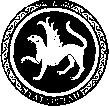  ОБРАЗОВАНИЯ И НАУКИ                        МӘГАРИФ ҺӘМ ФӘН РЕСПУБЛИКИ ТАТАРСТАН                                       МИНИСТРЛЫГЫ            ПРЕСС-СЛУЖБА                                      МАТБУГАТ ХЕЗМӘТЕ           ул. Кремлевская, д. 9, г. Казань, 420111                                                     Кремль урамы, 9 нчы йорт, Казан шәһәре, 420111Тел.: (843) 294-95-29, (843) 294-95-30, e-mail: monrt@yandex.ru, monrt90@yandex.ru16-я специализированная выставка «Образование. Карьера»             С 10 по 12 февраля 2016 года в выставочном центре «Казанская ярмарка» пройдет 
       16-я специализированная выставка «Образование. Карьера».В работе выставки принимают участие более 60 образовательных учреждений из России и представительства зарубежных стран, таких как Болгария, Ирландия, США и Чехия. Для школьников и студентов образовательные учреждения представят свои обучающие программы, ознакомят с будущими специальностями, проведут консультации по вопросам поступления и обучения, презентации, лекции, мастер-классы, открытые уроки. Кроме учебных заведений, в выставке участвуют издательские дома, производители товаров и услуг для организации учебного процесса, в том числе учебно-наглядного оборудования, учебной техники, интерактивных средств обучения, мобильных компьютерных комплексов, IT-продуктов и др.В числе участников выставки - казанские авторитетные ВУЗы: КФУ, КНИТУ-КАИ им. А.Н. Туполева, КНИТУ, КГЭУ.Ведущие колледжи и техникумы: Казанский радиомеханический колледж, Казанский авиационно-технический колледж им. П.В. Дементьева, Казанский автотранспортный техникум им. А.П. Обыденнова, Нижнекамский агропромышленный колледж, Казанский медицинский колледж, Казанский торгово-экономический техникум, Казанский техникум информационных технологий и связи и мн. др.. В рамках деловой программы выставки 10 февраля состоится круглый стол на тему: «Требования работодателя к компетенциям выпускников средних и высших образовательных учреждений машиностроительного профиля», организатором которого выступают Министерство образования и науки Республики Татарстан и ОАО «Казанское моторостроительное производственное объединение».Работу выставки сопровождает насыщенная образовательная программа.За три дня выставку «Образование. Карьера» посетит около 30 000 человек, среди них школьники, выпускники школ и колледжей г. Казани и районов Татарстана, их родители, студенты, руководители и преподаватели вузов, техникумов, училищ и школ, жители города, перед которыми стоит задача выбора учебного заведения.ПРОГРАММА10 февраля 2016 года, среда                                                    11 февраля 2016 года, четверг                                                           12 февраля 2016 года, пятница08.30- 09.30Заезд и регистрация участников выставкиПавильон №210.00-17.00Работа выставкиПавильон №210.00-17.00Работа многопрофильного практико-ориентированного «Кампуса рабочих профессий»Организатор – ГБУ «Республиканский центр студенческих трудовых  отрядов» Министерства по делам молодежи и спорту Республики ТатарстанПавильон №210.00-17.00Мастер-классы: - Роспись экосумок «100% непакет»- интерактивный коллаж-исследование  «Твои общечеловеческие ценности»- коллажирование «Карта моей жизни»Организатор – Школа без агрессииПавильон №2, стенд №2.80610.00-10.30Концертные номера творческих коллективов Института экономики, управления и права (г. Казань)Павильон №2, сцена10.30-10.45Выступление агитбригады учащихся Казанского радиомеханического колледжаПавильон №2, сцена11.00-12.00Лекция на тему: «Психологические истоки экстремизма»Лектор – Р.Р.Гарифуллин, к.псих.н., доцент кафедры педагогики, психологии и дефектологии ЧОУ ВО «Академия социального образования»Павильон №2,конференц-зал13.00-13.15Официальная церемония открытия выставкиПавильон №2, сцена13.15-14.00Официальный обход экспозиции выставкиПавильон №214.00-15.30Круглый стол на тему: «Требования работодателя к компетенциям выпускников средних и высших образовательных учреждений машиностроительного профиля»Организаторы – Министерство образования и науки Республики Татарстан, ОАО «Казанское моторостроительное производственное объединение»Конгресс-центр, конференц-зал «Волга»14.00-15.00Лекция на тему: «Есть такая профессия – Родину защищать»Организатор – Казанское высшее военное командное училищеПавильон №2, конференц-зал14.30-15.30Открытый урок английского и японского языков с участием носителей Организатор – сеть языковых центров, Лингоу (г.Казань)Павильон №2, сцена16.00-16.30Лекция на тему: «Мастерская гончарного дела»Организатор – Группа компаний «Керамистам.РУ» (г.Санкт-Петербург)Павильон №2, конференц-зал17.00Сдача стендов на сохранность, закрытие павильонаПавильон №209.30Прибытие участников на выставкуПавильон №210.00-17.00Работа выставкиПавильон №210.00-17.00Работа многопрофильного практико-ориентированного «Кампуса рабочих профессий»Организатор – ГБУ «Республиканский центр студенческих трудовых отрядов» Министерства по делам молодежи и спорту Республики ТатарстанПавильон №210.00-17.00Мастер-классы: - Роспись экосумок «100%  непакет»- интерактивный коллаж-исследование  «Твои общечеловеческие ценности»- коллажирование «Карта моей жизни»Организатор – Школа без агрессииПавильон №2, стенд №2.80610.00-10.30Концертные номера творческих коллективов Института экономики,  управления и права (г. Казань)Павильон №2, сцена10.30-10.45Выступление студентов Казанского техникума железнодорожного транспортаПавильон №2, сцена11.00-12.00Лекция на тему: «Правовое воспитание патриотизма молодежи и профилактика экстремизма в условиях многонационального общества с позиции Российского законодательства»Лектор – Л.А.Гусева, заведующий кафедрой гражданского права и гражданского процесса ЧОУ ВО «Академия социального образования», к.полит.н., доцент, заслуженный юрист РТ, РФ, профессор РАЕ, судья высшего квалификационного классаПавильон №2,конференц-зал12.00-13.00Открытый урок английского и японского языков с участием носителей Организатор – сеть языковых центров, Лингоу (г.Казань)Павильон №2, сцена13.00-14.00Лекция на тему: «Есть такая профессия – Родину защищать»Организатор – Казанское высшее военное командное училищеПавильон №2,конференц-зал14.30-14.45Выступление агитбригады учащихся Казанского радиомеханического колледжаПавильон №2, сцена15.00-15.30Лекция на тему: «Мастерская гончарного дела»Организатор – Группа компаний «Керамистам.РУ» (г.Санкт-Петербург)Павильон №2, конференц-зал17.00Сдача стендов на сохранность, закрытие павильонаПавильон №209.30Прибытие участников на выставкуПавильон №210.00-14.00Работа выставкиПавильон №210.00-14.00Работа многопрофильного практико-ориентированного «Кампуса рабочих профессий»Организатор – ГБУ «Республиканский центр студенческих трудовых отрядов» Министерства по делам молодежи и спорту Республики ТатарстанПавильон №210.00-13.00Мастер-классы: - Роспись экосумок «100% непакет»- интерактивный коллаж-исследование  «Твои общечеловеческие ценности»- коллажирование «Карта моей жизни»Организатор – Школа без агрессииПавильон №2,стенд №2.80610.00-10.30Концертные номера творческих коллективов Института экономики,  управления и права (г. Казань)Павильон №2, сцена11.00-12.00Лекция на тему: «Синдром Варвары Карауловой: причины и профилактика»Лектор – К.В.Федорова, к.фил.н., старший научный сотрудник ФГБНУ «Институт проблем национальной и малокомплектной школы российской академии образования» Павильон №2,конференц-зал12.30-12.45Выступление агитбригады учащихся Казанского радиомеханического колледжаПавильон №2, сцена13.00Розыгрыш от языковой школы «Интерконтактс» (Чехия): - на получение годового бесплатного проживания во время обучения на курсах- стипендии- скидки на годовую программу обученияПавильон №2, стенд №2.303  14.00-17.00Демонтаж выставкиПавильон №2